«УТВЕРЖДЕН»                                                                                                                                                      приказом директора № 01-15/06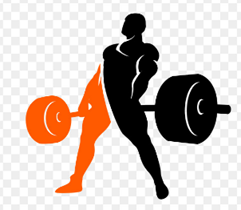 от «31» мая 2022 годаРАСПИСАНИЕ учебно-тренировочных занятий 02-11/29 отделения пауэрлифтинг в период с 1 июня по 27 июня 2022 г.Примечание:  Время занятий включает перерывы по 10-15 минутСОГ- спортивно-оздоровительная группаБУС – базовый уровень сложностиУУС –углубленный уровень сложности (дистан) – дистанционная форма обучения№Тренер-преподаватель(Ф.И.О)ГруппаНагрузкаПНВТСРЧТПТСБВС1ПельменевМихаилВикторовичБУС - 16-14.00-16.00 -14.00-16.00-14.00-16.00-1ПельменевМихаилВикторовичБУС – 6 12-16.00-19.00-16.00-19.00-16.00-19.0011.00-14.002Тимофеев Рустам ДаулетяровичБУС - 36-09.00-11.00 -09.00-11.0009.00-11.00-2Тимофеев Рустам ДаулетяровичБУС – 61211.00-14.0011.00-14.0011.00-14.00-09.00-12.00